Załączniki:- Plan zabudowy lub szkic sytuacyjny, określający usytuowanie przyłącza w stosunku do istniejącej sieci kanalizacyjnej oraz innych obiektów i sieci uzbrojenia terenu.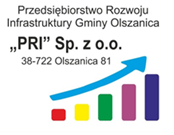 Wniosek o wydanie warunków technicznychWniosek o wydanie warunków technicznychWniosek o wydanie warunków technicznychWniosek o wydanie warunków technicznychWniosek o wydanie warunków technicznychWniosek o wydanie warunków technicznychWniosek o wydanie warunków technicznychWniosek o wydanie warunków technicznychWniosek o wydanie warunków technicznychWniosek o wydanie warunków technicznychWNIOSEK PROSIMY WYPEŁNIĆ DRUKOWANYMI LITERAMIWNIOSEK PROSIMY WYPEŁNIĆ DRUKOWANYMI LITERAMIWNIOSEK PROSIMY WYPEŁNIĆ DRUKOWANYMI LITERAMIWNIOSEK PROSIMY WYPEŁNIĆ DRUKOWANYMI LITERAMIWNIOSEK PROSIMY WYPEŁNIĆ DRUKOWANYMI LITERAMIWNIOSEK PROSIMY WYPEŁNIĆ DRUKOWANYMI LITERAMIver. …………………..Wnioskodawca:Wnioskodawca:Wnioskodawca:Wnioskodawca:Wnioskodawca:Wnioskodawca:Wnioskodawca:Imię i nazwisko/ nazwa firmy:…………………………………………………………………………………………………………………………………………………………………….…………………………………………………………………………………………………………………………………………………………………….…………………………………………………………………………………………………………………………………………………………………….…………………………………………………………………………………………………………………………………………………………………….…………………………………………………………………………………………………………………………………………………………………….…………………………………………………………………………………………………………………………………………………………………….PESEL lub NIP, REGON, KRS:PESEL lub NIP, REGON, KRS:PESEL lub NIP, REGON, KRS:…………………………………………………………………………………………………………………………………………………………………………………………………………………………………………………………………………………………………………………………………………………………………………Adres zamieszkania/ siedziby:………………………………………………………………………………………………………………………………………………….………………………………………………………………………………………………………………………………………………….………………………………………………………………………………………………………………………………………………….………………………………………………………………………………………………………………………………………………….………………………………………………………………………………………………………………………………………………….………………………………………………………………………………………………………………………………………………….Adres do korespondencji:………………………………………………………………………………………………………………………………………………….………………………………………………………………………………………………………………………………………………….………………………………………………………………………………………………………………………………………………….………………………………………………………………………………………………………………………………………………….………………………………………………………………………………………………………………………………………………….………………………………………………………………………………………………………………………………………………….tel.: ………………………………………tel.: ………………………………………tel.: ………………………………………e-mail:………..……………………………………………………………………..……………………………………………………………………..……………………………………………………………Zwracam się z prośbą o wydanie warunków technicznych dla projektu i realizacji przyłączy wodociągowych* / kanalizacyjnych * do nieruchomości położonej w:miejscowości: …………………………………………………………………………………………………………………………………………..przy ul.: …………………………………………………………………………………………………………………………………………………..nr* lub nr ew. działki* (działek):……………………………………………………………………………………………w Gminie ……………….Przeznaczenie lub sposób wykorzystania nieruchomości lub obiektu, który ma zostać przyłączony do sieci:…………………………………………………………………………Ilość przyłączy: wodociągowych* ……………………,kanalizacyjnych* …………………….Przewidywane ilości ścieków:socjalno-bytowe* ……...…………………… (m3/dobę),przemysłowe* ……………………….……… (m3/dobę),inne* jakie: ……………………………………..…………….………… (m3/dobę).Jeżeli przedmiotem wniosku jest (ścieki przemysłowe/budynek wielolokalowy/budynek użytkowy np. ochrona zdrowia) ………………………………………., w załączeniu informacja o przepływach średniodobowych i maksymalnych godzinowych oraz wielkości ładunku zanieczyszczeń.Zwracam się z prośbą o wydanie warunków technicznych dla projektu i realizacji przyłączy wodociągowych* / kanalizacyjnych * do nieruchomości położonej w:miejscowości: …………………………………………………………………………………………………………………………………………..przy ul.: …………………………………………………………………………………………………………………………………………………..nr* lub nr ew. działki* (działek):……………………………………………………………………………………………w Gminie ……………….Przeznaczenie lub sposób wykorzystania nieruchomości lub obiektu, który ma zostać przyłączony do sieci:…………………………………………………………………………Ilość przyłączy: wodociągowych* ……………………,kanalizacyjnych* …………………….Przewidywane ilości ścieków:socjalno-bytowe* ……...…………………… (m3/dobę),przemysłowe* ……………………….……… (m3/dobę),inne* jakie: ……………………………………..…………….………… (m3/dobę).Jeżeli przedmiotem wniosku jest (ścieki przemysłowe/budynek wielolokalowy/budynek użytkowy np. ochrona zdrowia) ………………………………………., w załączeniu informacja o przepływach średniodobowych i maksymalnych godzinowych oraz wielkości ładunku zanieczyszczeń.Zwracam się z prośbą o wydanie warunków technicznych dla projektu i realizacji przyłączy wodociągowych* / kanalizacyjnych * do nieruchomości położonej w:miejscowości: …………………………………………………………………………………………………………………………………………..przy ul.: …………………………………………………………………………………………………………………………………………………..nr* lub nr ew. działki* (działek):……………………………………………………………………………………………w Gminie ……………….Przeznaczenie lub sposób wykorzystania nieruchomości lub obiektu, który ma zostać przyłączony do sieci:…………………………………………………………………………Ilość przyłączy: wodociągowych* ……………………,kanalizacyjnych* …………………….Przewidywane ilości ścieków:socjalno-bytowe* ……...…………………… (m3/dobę),przemysłowe* ……………………….……… (m3/dobę),inne* jakie: ……………………………………..…………….………… (m3/dobę).Jeżeli przedmiotem wniosku jest (ścieki przemysłowe/budynek wielolokalowy/budynek użytkowy np. ochrona zdrowia) ………………………………………., w załączeniu informacja o przepływach średniodobowych i maksymalnych godzinowych oraz wielkości ładunku zanieczyszczeń.Zwracam się z prośbą o wydanie warunków technicznych dla projektu i realizacji przyłączy wodociągowych* / kanalizacyjnych * do nieruchomości położonej w:miejscowości: …………………………………………………………………………………………………………………………………………..przy ul.: …………………………………………………………………………………………………………………………………………………..nr* lub nr ew. działki* (działek):……………………………………………………………………………………………w Gminie ……………….Przeznaczenie lub sposób wykorzystania nieruchomości lub obiektu, który ma zostać przyłączony do sieci:…………………………………………………………………………Ilość przyłączy: wodociągowych* ……………………,kanalizacyjnych* …………………….Przewidywane ilości ścieków:socjalno-bytowe* ……...…………………… (m3/dobę),przemysłowe* ……………………….……… (m3/dobę),inne* jakie: ……………………………………..…………….………… (m3/dobę).Jeżeli przedmiotem wniosku jest (ścieki przemysłowe/budynek wielolokalowy/budynek użytkowy np. ochrona zdrowia) ………………………………………., w załączeniu informacja o przepływach średniodobowych i maksymalnych godzinowych oraz wielkości ładunku zanieczyszczeń.Zwracam się z prośbą o wydanie warunków technicznych dla projektu i realizacji przyłączy wodociągowych* / kanalizacyjnych * do nieruchomości położonej w:miejscowości: …………………………………………………………………………………………………………………………………………..przy ul.: …………………………………………………………………………………………………………………………………………………..nr* lub nr ew. działki* (działek):……………………………………………………………………………………………w Gminie ……………….Przeznaczenie lub sposób wykorzystania nieruchomości lub obiektu, który ma zostać przyłączony do sieci:…………………………………………………………………………Ilość przyłączy: wodociągowych* ……………………,kanalizacyjnych* …………………….Przewidywane ilości ścieków:socjalno-bytowe* ……...…………………… (m3/dobę),przemysłowe* ……………………….……… (m3/dobę),inne* jakie: ……………………………………..…………….………… (m3/dobę).Jeżeli przedmiotem wniosku jest (ścieki przemysłowe/budynek wielolokalowy/budynek użytkowy np. ochrona zdrowia) ………………………………………., w załączeniu informacja o przepływach średniodobowych i maksymalnych godzinowych oraz wielkości ładunku zanieczyszczeń.Zwracam się z prośbą o wydanie warunków technicznych dla projektu i realizacji przyłączy wodociągowych* / kanalizacyjnych * do nieruchomości położonej w:miejscowości: …………………………………………………………………………………………………………………………………………..przy ul.: …………………………………………………………………………………………………………………………………………………..nr* lub nr ew. działki* (działek):……………………………………………………………………………………………w Gminie ……………….Przeznaczenie lub sposób wykorzystania nieruchomości lub obiektu, który ma zostać przyłączony do sieci:…………………………………………………………………………Ilość przyłączy: wodociągowych* ……………………,kanalizacyjnych* …………………….Przewidywane ilości ścieków:socjalno-bytowe* ……...…………………… (m3/dobę),przemysłowe* ……………………….……… (m3/dobę),inne* jakie: ……………………………………..…………….………… (m3/dobę).Jeżeli przedmiotem wniosku jest (ścieki przemysłowe/budynek wielolokalowy/budynek użytkowy np. ochrona zdrowia) ………………………………………., w załączeniu informacja o przepływach średniodobowych i maksymalnych godzinowych oraz wielkości ładunku zanieczyszczeń.Zwracam się z prośbą o wydanie warunków technicznych dla projektu i realizacji przyłączy wodociągowych* / kanalizacyjnych * do nieruchomości położonej w:miejscowości: …………………………………………………………………………………………………………………………………………..przy ul.: …………………………………………………………………………………………………………………………………………………..nr* lub nr ew. działki* (działek):……………………………………………………………………………………………w Gminie ……………….Przeznaczenie lub sposób wykorzystania nieruchomości lub obiektu, który ma zostać przyłączony do sieci:…………………………………………………………………………Ilość przyłączy: wodociągowych* ……………………,kanalizacyjnych* …………………….Przewidywane ilości ścieków:socjalno-bytowe* ……...…………………… (m3/dobę),przemysłowe* ……………………….……… (m3/dobę),inne* jakie: ……………………………………..…………….………… (m3/dobę).Jeżeli przedmiotem wniosku jest (ścieki przemysłowe/budynek wielolokalowy/budynek użytkowy np. ochrona zdrowia) ………………………………………., w załączeniu informacja o przepływach średniodobowych i maksymalnych godzinowych oraz wielkości ładunku zanieczyszczeń.Oświadczam, że jestem właścicielem*, współwłaścicielem*, użytkownikiem*  wyżej wymienionej nieruchomości.Oświadczam, że jestem właścicielem*, współwłaścicielem*, użytkownikiem*  wyżej wymienionej nieruchomości.Oświadczam, że jestem właścicielem*, współwłaścicielem*, użytkownikiem*  wyżej wymienionej nieruchomości.Oświadczam, że jestem właścicielem*, współwłaścicielem*, użytkownikiem*  wyżej wymienionej nieruchomości.Oświadczam, że jestem właścicielem*, współwłaścicielem*, użytkownikiem*  wyżej wymienionej nieruchomości.Oświadczam, że jestem właścicielem*, współwłaścicielem*, użytkownikiem*  wyżej wymienionej nieruchomości.Oświadczam, że jestem właścicielem*, współwłaścicielem*, użytkownikiem*  wyżej wymienionej nieruchomości.Zgodnie z art. 13 ogólnego rozporządzenia o ochronie danych osobowych z dnia 27 kwietnia 2016 r. (Dz. Urz. UE L 119 z 04.05.2016) informujemy, iż administratorem Pani/Pana danych osobowych jest: Przedsiębiorstwo Rozwoju Infrastruktury Gminy Olszanica „PRI” Sp. z o.o.
Zapoznałem się z informacją, w jaki sposób Przedsiębiorstwo Rozwoju Infrastruktury Gminy Olszanica „PRI” Sp. z o.o. przetwarza moje dane osobowe:…………………………………., data ………………………………………, podpis ………………………………………………….* - niepotrzebne skreślićZgodnie z art. 13 ogólnego rozporządzenia o ochronie danych osobowych z dnia 27 kwietnia 2016 r. (Dz. Urz. UE L 119 z 04.05.2016) informujemy, iż administratorem Pani/Pana danych osobowych jest: Przedsiębiorstwo Rozwoju Infrastruktury Gminy Olszanica „PRI” Sp. z o.o.
Zapoznałem się z informacją, w jaki sposób Przedsiębiorstwo Rozwoju Infrastruktury Gminy Olszanica „PRI” Sp. z o.o. przetwarza moje dane osobowe:…………………………………., data ………………………………………, podpis ………………………………………………….* - niepotrzebne skreślićZgodnie z art. 13 ogólnego rozporządzenia o ochronie danych osobowych z dnia 27 kwietnia 2016 r. (Dz. Urz. UE L 119 z 04.05.2016) informujemy, iż administratorem Pani/Pana danych osobowych jest: Przedsiębiorstwo Rozwoju Infrastruktury Gminy Olszanica „PRI” Sp. z o.o.
Zapoznałem się z informacją, w jaki sposób Przedsiębiorstwo Rozwoju Infrastruktury Gminy Olszanica „PRI” Sp. z o.o. przetwarza moje dane osobowe:…………………………………., data ………………………………………, podpis ………………………………………………….* - niepotrzebne skreślićZgodnie z art. 13 ogólnego rozporządzenia o ochronie danych osobowych z dnia 27 kwietnia 2016 r. (Dz. Urz. UE L 119 z 04.05.2016) informujemy, iż administratorem Pani/Pana danych osobowych jest: Przedsiębiorstwo Rozwoju Infrastruktury Gminy Olszanica „PRI” Sp. z o.o.
Zapoznałem się z informacją, w jaki sposób Przedsiębiorstwo Rozwoju Infrastruktury Gminy Olszanica „PRI” Sp. z o.o. przetwarza moje dane osobowe:…………………………………., data ………………………………………, podpis ………………………………………………….* - niepotrzebne skreślićZgodnie z art. 13 ogólnego rozporządzenia o ochronie danych osobowych z dnia 27 kwietnia 2016 r. (Dz. Urz. UE L 119 z 04.05.2016) informujemy, iż administratorem Pani/Pana danych osobowych jest: Przedsiębiorstwo Rozwoju Infrastruktury Gminy Olszanica „PRI” Sp. z o.o.
Zapoznałem się z informacją, w jaki sposób Przedsiębiorstwo Rozwoju Infrastruktury Gminy Olszanica „PRI” Sp. z o.o. przetwarza moje dane osobowe:…………………………………., data ………………………………………, podpis ………………………………………………….* - niepotrzebne skreślićZgodnie z art. 13 ogólnego rozporządzenia o ochronie danych osobowych z dnia 27 kwietnia 2016 r. (Dz. Urz. UE L 119 z 04.05.2016) informujemy, iż administratorem Pani/Pana danych osobowych jest: Przedsiębiorstwo Rozwoju Infrastruktury Gminy Olszanica „PRI” Sp. z o.o.
Zapoznałem się z informacją, w jaki sposób Przedsiębiorstwo Rozwoju Infrastruktury Gminy Olszanica „PRI” Sp. z o.o. przetwarza moje dane osobowe:…………………………………., data ………………………………………, podpis ………………………………………………….* - niepotrzebne skreślićZgodnie z art. 13 ogólnego rozporządzenia o ochronie danych osobowych z dnia 27 kwietnia 2016 r. (Dz. Urz. UE L 119 z 04.05.2016) informujemy, iż administratorem Pani/Pana danych osobowych jest: Przedsiębiorstwo Rozwoju Infrastruktury Gminy Olszanica „PRI” Sp. z o.o.
Zapoznałem się z informacją, w jaki sposób Przedsiębiorstwo Rozwoju Infrastruktury Gminy Olszanica „PRI” Sp. z o.o. przetwarza moje dane osobowe:…………………………………., data ………………………………………, podpis ………………………………………………….* - niepotrzebne skreślić							………..……….……. ………………………………………….								data		czytelny podpis wnioskodawcy							………..……….……. ………………………………………….								data		czytelny podpis wnioskodawcy							………..……….……. ………………………………………….								data		czytelny podpis wnioskodawcy							………..……….……. ………………………………………….								data		czytelny podpis wnioskodawcy							………..……….……. ………………………………………….								data		czytelny podpis wnioskodawcy							………..……….……. ………………………………………….								data		czytelny podpis wnioskodawcy							………..……….……. ………………………………………….								data		czytelny podpis wnioskodawcyPrzyjęto dnia:Sprawdzono prawidłowość wypełnienia:czytelny podpis osoby przyjmującej wniosekczytelny podpis osoby przyjmującej wniosekczytelny podpis osoby przyjmującej wniosek